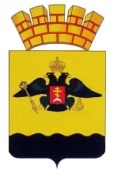 РАСПОРЯЖЕНИЕГОРОДСКОЙ ДУМЫ МУНИЦИПАЛЬНОГО ОБРАЗОВАНИЯГОРОД  НОВОРОССИЙСКот 12 февраля 2016 года                                                                               № 09/2-ркг. НовороссийскОб утверждении состава комиссии городской Думы муниципального образования город Новороссийск по контролю за достоверностью сведений о доходах, расходах, об имуществе и обязательствах имущественного характера, представляемых депутатами городской Думы муниципального образования город Новороссийск В соответствии с Федеральным законом Российской Федерации от                              25.12.2008 № 273-ФЗ «О противодействии коррупции», статьей 27 Устава муниципального образования город Новороссийск:   Утвердить состав комиссии городской Думы муниципального образования город Новороссийск по контролю за достоверностью сведений о доходах, расходах, об имуществе и обязательствах имущественного характера, представляемых депутатами городской Думы муниципального образования город Новороссийск (прилагается).      2.  Опубликовать настоящее распоряжение на официальном сайте администрации и городской Думы муниципального образования город Новороссийск.    3. Контроль за выполнением настоящего распоряжения возложить на начальника управления делами городской Думы А.Ф. Коваленко.     4.   Настоящее распоряжение вступает в силу со дня его подписания. Председатель городской Думы                                                            А.В. Шаталов							        УТВЕРЖДЕН                                                                               распоряжением председателя             городской Думы   от 12 февраля 2016 года №09/2-ркСостав комиссии городской Думы муниципального образования город Новороссийск по контролю за достоверностью сведений о доходах, расходах, об имуществе и обязательствах имущественного характера, представляемых депутатами городской Думы муниципального образования город Новороссийск Шаталов                                                 - председатель городской Думы  Александр Васильевич                           муниципального образования город                                                                    Новороссийск, председатель комиссииПавлихин                                               - заместитель председателя городской  Константин Александрович                  Думы муниципального образования                                                                     город Новороссийск, заместитель                                                                    председателя комиссии Балтина                                                 - секретарь городской ДумыНаталья Михайловна                             муниципального образования                                                                  город Новороссийск, секретарь комиссииРатенко                                                -  председатель комитета городской ДумыСветлана Евгеньевна                             по социальной политике, член комиссии Титов                                                   -   председатель избирательной комиссииАлександр Борисович                            муниципального образования город                                                                    Новороссийск, член комиссии                                                                   (по согласованию)Алеева                                                  -  председатель Контрольно-счетнойЕлена Григорьевна                                 палаты муниципального образования                                                                   город Новороссийск, член комиссии                                                                   (по согласованию)Коваленко                                              - начальник управления деламиАлександр Федорович                            городской Думы муниципального                                                                   образования город Новороссийск,                                                                               член комиссии Соломкин                                              -  заместитель начальника управленияИгорь Владимирович                              делами городской Думы по правовым                                                                   вопросам, член комиссииПредседатель городской Думы                                                        А.В. Шаталов 